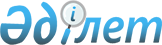 О районном бюджете на 2012-2014 годы
					
			С истёкшим сроком
			
			
		
					Решение маслихата Кобдинского района Актюбинской области от 20 декабря 2011 года № 239. Зарегистрировано Департаментом юстиции Актюбинской области 16 января 2012 года № 3-7-137. Утратило силу в связи с истечением срока применения - (письмо аппарата Кобдинского районного маслихата Актюбинской области от 8 января 2013 года № 5-05/03).
      Сноска. Утратило силу в связи с истечением срока применения - (письмо аппарата Кобдинского районного маслихата Актюбинской области от 08.01.2013 № 5-05/03).
      В соответствии с пунктом 2 статьи 9 Бюджетного кодекса Республики Казахстан от 4 декабря 2008 года № 95, со статьей 6 Закона Республики Казахстан от 23 января 2001 года № 148 "О местном государственном управлении и самоуправлении в Республике Казахстан" и решения областного маслихата от 7 декабря 2011 года № 434 "Об областном бюджете на 2012-2014 годы" районный маслихат РЕШАЕТ:
      1. Утвердить районный бюджет на 2012-2014 годы согласно приложениям 1, 2 и 3 соответственно, в том числе на 2012 год в следующих объемах:
            1) доходы                      2 950 965,9 тысяч тенге,
            в том числе по:
            налоговым поступлениям             271 497 тысяч тенге;
            неналоговым поступлениям           4 185,4 тысяч тенге;
            доходам от операций с капиталом      5 116 тысяч тенге;
            поступлениям трансфертов       2 670 167,5 тысяч тенге;
            2) затраты                     2 978 339,7 тысяч тенге;
            3) чистое бюджетное кредитование    40 095 тысяч тенге,
            в том числе:
            бюджетные кредиты                   42 332 тысяч тенге;
            погашение бюджетных кредитов         2 237 тысяч тенге;
            4) сальдо по операциям
            с финансовыми активами                   0 тысяч тенге,
            в том числе:
            приобретение финансовых активов          0 тысяч тенге;
            5) дефицит бюджета               -67 468,8 тысяч тенге;
            6) финансирование дефицита
            бюджета                           67 468,8 тысяч тенге.
      Сноска. Пункт 1 с изменениями, внесенными решениями маслихата Кобдинского района Актюбинской области от 03.02.2012 № 10; от 25.04.2012 № 18; от 10.08.2012 № 37; от 31.10.2012 № 49; от 30.11.2012 № 52 (вводится в действие с 01.01.2012).


      2. Установить, что в доход районного бюджета зачисляются:
      индивидуальный подоходный налог с доходов, облагаемых у источника выплаты;
      индивидуальный подоходный налог с доходов, не облагаемых у источника выплаты;
      индивидуальный подоходный налог с физических лиц, осуществляющих деятельность по разовым талонам;
      социальный налог;
      налог на имущество юридических лиц и индивидуальных предпринимателей;
      налог на имущество физических лиц;
      земельный налог с физических лиц на земли сельскохозяйственного назначения;
      земельный налог с физических лиц на земли населенных пунктов;
      земельный налог с юридических лиц и индивидуальных предпринимателей, частных нотариусов и адвокатов на земли сельскохозяйственного назначения;
      земельный налог на земли промышленности, транспорта, связи, обороны и иного несельскохозяйственного назначения;
      земельный налог с юридических лиц, индивидуальных предпринимателей, частных нотариусов и адвокатов на земли населенных пунктов;
      налог на транспортные средства с юридических лиц;
      налог на транспортные средства с физических лиц;
      единый земельный налог;
      бензин (за исключением авиационного), реализуемый юридическими и физическими лицами в розницу, а также используемое на собственные производственные нужды;
      дизельное топливо, реализуемое юридическими и физическими лицами в розницу, а также используемое на собственные производственные нужды;
      плата за пользование земельными участками;
      сбор за государственную регистрацию индивидуальных предпринимателей;
      лицензионный сбор за право занятия отдельными видами деятельности;
      сбор за государственную регистрацию юридических лиц и учетную регистрацию филиалов и представительств, а также их перерегистрацию;
      сбор за государственную регистрацию залога движимого имущества;
      сбор за государственную регистрацию транспортных средств, а также их перерегистрацию;
      сбор за государственную регистрацию прав на недвижимое имущество и сделок с ним;
      плата за размещение наружной (визуальной) рекламы в полосе отвода автомобильных дорог общего пользования местного значения и в населенных пунктах;
      фиксированный налог;
      государственная пошлина, взимаемая с подаваемых в суд исковых заявлений, заявлений особого искового производства, заявлений (жалоб) по делам особого производства, заявлений о вынесении судебного приказа, заявлений о выдаче дубликата исполнительного листа, заявлений о выдаче исполнительных листов на принудительное исполнение решений третейских (арбитражных) судов и иностранных судов, заявлений о повторной выдаче копий судебных актов, исполнительных листов и иных документов, за исключением государственной пошлины с подаваемых в суд исковых заявлений к государственным учреждениям;
      государственная пошлина, взимаемая за регистрацию актов гражданского состояния, а также за выдачу гражданам справок и повторных свидетельств о регистрации актов гражданского состояния и свидетельств в связи с изменением, дополнением и восстановлением записей актов гражданского состояния;
      государственная пошлина, взимаемая за оформление документов на право выезда за границу на постоянное место жительства и приглашение в Республику Казахстан лиц из других государств, а также за внесение изменений в эти документы;
      государственная пошлина, взимаемая за оформление документов о приобретении гражданства Республики Казахстан, восстановлении гражданства Республики Казахстан и прекращении гражданства Республики Казахстан;
      государственная пошлина, взимаемая за регистрацию места жительства;
      государственная пошлина, взимаемая за выдачу удостоверения охотника и его ежегодную регистрацию;
      государственная пошлина, взимаемая за регистрацию и перерегистрацию каждой единицы гражданского, служебного оружия физических и юридических лиц (за исключением холодного охотничьего, сигнального, огнестрельного бесствольного, механических распылителей, аэрозольных и других устройств, снаряженных слезоточивыми или раздражающими веществами, пневматического оружия с дульной энергией не более 7,5 Дж и калибра до 4,5 мм включительно);
      государственная пошлина за выдачу разрешений на хранение или хранение и ношение, транспортировку, ввоз на территорию Республики Казахстан и вывоз из Республики Казахстан оружия и патронов к нему;
      доходы от аренды имущества, находящегося в коммунальной собственности;
      административные штрафы, пени, санкции, взыскания, налагаемые местными государственными органами;
      другие неналоговые поступления в местный бюджет;
      поступления от продажи земельных участков.
      3. В соответствии со статьей 5 Закона Республики Казахстан "О республиканском бюджете на 2012-2014 годы" отрицательное сальдо, образовавшееся по состоянию на 31 декабря 1998 года в результате превышения сумм начисленных работодателями пособий по временной нетрудоспособности, беременности и родам, при рождении ребенка, на погребение, выплачивавшихся из Фонда государственного социального страхования, над начисленной суммой отчислений в указанный фонд, ежемесячно засчитывается в счет уплаты социального налога в пределах 4 процентов от фонда заработной платы.
      4. Принять к сведению и руководству, что в соответствии со статьей 9 Закона Республики Казахстан "О республиканском бюджете на 2012-2014 годы" установлено:
      с 1 января 2012 года:
      1) минимальный размер заработной платы - 17 439 тенге;
      2) месячный расчетный показатель для исчисления пособий и иных социальных выплат, а также для применения штрафных санкций, налогов и других платежей в соответствии с законодательством Республики Казахстан – 1 618 тенге;
      3) величина прожиточного минимума для исчисления размеров базовых социальных выплат – 17 439 тенге.
      5. Учесть в районном бюджете на 2012 год объемы субвенций, передаваемых из областного бюджета в районные бюджеты согласно решения областного маслихата № 434 от 7 декабря 2011 года в сумме 2 089 235 тысяч тенге.
      6. Учесть в районном бюджете на 2012 год поступление целевых текущих трансфертов из республиканского бюджета:
      на проведение противоэпизоотических мероприятий – 23 515 тысяч тенге;
      на оснащение учебным оборудованием кабинетов биологии в государственных учреждениях основного среднего и общего среднего образования - 4 094 тысяч тенге;
      на реализацию государственного образовательного заказа в дошкольных организациях образования - 27 294 тысяч тенге;
      на обеспечение оборудованием, программным обеспечением детей- инвалидов, обучающихся на дому - 2 553 тысяч тенге;
      на ежемесячную выплату денежных средств опекунам (попечителям) на содержание ребенка-сироты (детей-сирот) и ребенка (детей), оставшегося без попечения родителей – 8 958 тысяч тенге;
      на увеличение размера доплаты за квалификационную категорию учителям школ и воспитателям дошкольных организаций образования – 18 228 тысяч тенге;
      на повышение оплаты труда учителям, прошедшим повышение квалификации по учебным программам АОО "Назарбаев Интеллектуальные школы" за счет трансфертов из республиканского бюджета;
      на реализацию мероприятий в рамках Программы занятости - 2020 -  34 686 тысяч тенге;
      на реализацию мер социальной поддержки специалистов – 4 989 тысяч тенге;
      на реализацию мероприятий для решения вопросов обустройства аульных (сельских) округов в реализацию мер по содействию экономическому развитию регионов в рамках Программы "Развитие регионов" за счет целевых трансфертов из республиканского бюджета- 3 296 тысяч тенге;
      на ремонт объектов в рамках развития сельских населенных пунктов по Программе занятости 2020 - 23 897 тысяч тенге.
      Распределение указанных сумм целевых текущих трансфертов определяется на основании постановления акимата района.
      Сноска. Пункт 6 с изменениями, внесенными решениями маслихата Кобдинского района Актюбинской области от 03.02.2012 № 10; от 25.04.2012 № 18; от 10.08.2012 № 37; от 31.10.2012 № 49; от 30.11.2012 № 52 (вводится в действие с 01.01.2012).


      7. Учесть в районном бюджете на 2012 год предусмотрено поступление целевых трансфертов на развитие из республиканского бюджета, в том числе:
      на проектирование, строительство и (или) приобретение жилья государственного коммунального жилищного фонда - 32 598 тысяч тенге;
      на проектирование, развитие, обустройство и (или) приобретение инженерно-коммуникационной инфраструктуры в сумме 45 322 тысяч тенге;
         исключен - решением маслихата Кобдинского района Актюбинской области от 25.04.2012 № 18 (вводится в действие с 01.01.2012).
      на развитие системы водоснабжения и водоотведенения – 90 968 тысяч тенге;
      на развитие системы водоснабжения – 86 292 тысяч тенге;
      на развитие и обустройство недостающей инженерно- коммуникационной инфраструктуры в рамках второго направления Программы занятости 2020 – 3 500 тысяч тенге.
      Распределение указанных сумм целевых трансфертов на развитие определяется на основании постановления акимата района.
      Сноска. Пункт 7 с изменениями, внесенными решениями маслихата Кобдинского района Актюбинской области от 25.04.2012 № 18; от 10.08.2012 № 37; от 31.10.2012 № 49 (вводится в действие с 01.01.2012).


      8. Учесть в районном бюджете на 2012 год предусмотрено поступление целевых трансфертов на развитие и целевых текущих трансфертов из областного бюджета, в том числе:
      на проектирование, строительство и (или) приобретение жилья государственного коммунального жилищного фонда - 896 тысяч тенге;
      на проектирование, развитие, обустройство и (или) приобретение инженерно-коммуникационной инфраструктуры в сумме 2 537 тысяч тенге;
      на развитие системы водоснабжения и водоотведенения – 42 525 тысяч тенге;
      на капитальный ремонт объектов образования - 68 091,5 тысяч тенге;
      исключен - решением маслихата Кобдинского района Актюбинской области от 10.08.2012 № 37 (вводится в действие с 01.01.2012).
      на организацию работы по выдаче разовых талонов - 1 208 тысяч тенге;
      на общеобразовательное обучение - 43 200 тысяч тенге;
      на развитие системы водоснабжения – 13 699 тысяч тенге;
      на социальную помощь отдельным категориям граждан по решениям местных представительных органов – 30 тысяч тенге;
      на капитальный ремонт объектов культуры – 655 тысяч тенге.
      Распределение указанных сумм целевых трансфертов на развитие и целевых текущих трансфертов определяется на основании постановления акимата района.
      Сноска. Пункт 8 с изменениями, внесенными решениями маслихата Кобдинского района Актюбинской области от 25.04.2012 № 18; от 10.08.2012 № 37; от 31.10.2012 № 49 (вводится в действие с 01.01.2012).


      9. Утвердить резерв местного исполнительного органа района на 2012 год в сумме 2 436 тысяч тенге.
      Сноска. Пункт 9 с изменениями, внесенными решением маслихата Кобдинского района Актюбинской области от 31.10.2012 № 49 (вводится в действие с 01.01.2012).


      10. Утвердить перечень районных бюджетных программ, не подлежащих секвестру в процессе исполнения районного бюджета на 2012 год, согласно приложению 4.
      11. Утвердить перечень бюджетных программ аульных округов на 2012 год согласно приложению 5.
      12. Настоящее решение вводится в действие с 1 января 2012 года. Районный бюджет на 2012 год
      Сноска. Приложение 1 в редакции решения маслихата Кобдинского района Актюбинской области от 30.11.2012 № 52 (вводится в действие с 01.01.2012). Районный бюджет на 2013 год
      Сноска. Приложение 2 в редакции решения маслихата Кобдинского района Актюбинской области от 03.02.2012 № 10 (вводится в действие с 01.01.2012). Районный бюджет на 2014 год
      Сноска. Приложение 3 в редакции решения маслихата Кобдинского района Актюбинской области от 03.02.2012 № 10 (вводится в действие с 01.01.2012). Перечень районных бюджетных программ, не подлежащих секвестру в процессе исполнения районного бюджета на 2012 год Перечень бюджетных программ аульных округов на 2012 год
      продолжение таблицы
					© 2012. РГП на ПХВ «Институт законодательства и правовой информации Республики Казахстан» Министерства юстиции Республики Казахстан
				
Председатель сессии
Секретарь
районного маслихата
районного маслихата
Т.НУРЖАНОВ
Л.ИСМАГАМБЕТОВАПриложение 1
к решению сессии районного маслихата
от 20 декабря 2011 года № 239
категория
категория
категория
категория
Сумма, тыс.тенге
класс
класс
класс
Сумма, тыс.тенге
подкласс
подкласс
Сумма, тыс.тенге
Наименование 
Сумма, тыс.тенге
І. Поступления 
2950965,9
1
Налоговые поступления 
271497
1
01
Подоходный налог 
121820
1
01
2
Индивидуальный подоходный налог 
121820
1
03
Социальный налог 
110320
1
03
1
Социальный налог 
110320
1
04
Hалоги на имущество 
33686
1
04
1
Hалоги на имущество 
15350
1
04
3
Земельный налог 
1786
1
04
4
Hалог на транспортные средства 
13150
1
04
5
Единый земельный налог 
3400
1
05
Внутренние налоги на товары, работы и услуги 
4370
1
05
2
Акцизы 
1040
1
05
3
Поступления за использование природных и других ресурсов 
1545
1
05
4
Сборы за ведение предпринимательской и профессиональной деятельности 
1785
1
08
Обязательные платежи, взимаемые за совершение юридически значимых действий и (или) выдачу документов уполномоченными на то государственными органами или должностными лицами
1301
1
Государственная пошлина 
1301
2
Неналоговые поступления 
4185,4
2
01
Доходы от государственной собственности 
420,4
2
01
5
Доходы от аренды имущества, находящегося в государственной собственности 
417
01
7
Вознаграждения (интересы) по бюджетным кредитам, выданным из местного бюджета физическим лицам
3,4
2
06
Прочие неналоговые поступления 
3765
2
04
1
Прочие неналоговые поступления 
3765
3
Поступления от продажи основного капитала 
5116
3
03
Поступления от продажи основного капитала 
5116
3
03
1
Продажа земли 
5116
4
Трансферты из вышестоящих органов государственного управления 
2670167,5
4
02
Трансферты из областного бюджета 
2670167,5
4
02
2
Трансферты из областного бюджета 
2670167,5
Ф.группа
Ф.группа
Ф.группа
Ф.группа
Ф.группа
Сумма (тыс.тенге)
Ф.подгруппа
Ф.подгруппа
Ф.подгруппа
Ф.подгруппа
Сумма (тыс.тенге)
адм. Б.прогр.
адм. Б.прогр.
адм. Б.прогр.
Сумма (тыс.тенге)
программа
программа
Сумма (тыс.тенге)
Наименование 
Сумма (тыс.тенге)
II. Расходы 
2 978 339,7
01
Государственные услуги общего характера
230 037,2
1
Представительные, исполнительные и другие органы, выполняющие общие функции государственного управления
206 224,8
112
Аппарат маслихата района (города областного значения)
12 794,0
001
Услуги по обеспечению деятельности маслихата района (города областного значения)
12 644,0
003
Капитальные расходы государственных органов
150,0
122
Аппарат акима района (города областного значения)
55 002,2
001
Услуги по обеспечению деятельности акима района (города областного значения)
51 166,2
003
Капитальные расходы государственных органов
3 836,0
123
Аппарат акима района в городе, города районного значения, поселка, аула (села), аульного (сельского) округа
138 428,6
001
Услуги по обеспечению деятельности акима района в городе, города районного значения, поселка, аула (села), аульного (сельского) округа
138 411,6
022
Капитальные расходы государственных органов
17,0
2
Финансовая деятельность
13 929,4
452
Отдел финансов района (города областного значения)
13 929,4
001
Услуги по реализации государственной политики в области исполнения бюджета района (города областного значения) и управления коммунальной собственностью района (города областного значения)
12 337,0
003
Проведение оценки имущества в целях налогообложения
182,0
004
Организация работы повыдаче разовых талонов и обеспечение полноты сбора сумм от реализации разовых талонов 
1 208,0
010
Приватизация, управление коммунальным имуществом, постприватизационная деятельность и регулирование споров, связанных с этим
20,0
011
Учет, хранение, оценка и реализация имущества, поступившего в коммунальную собственность
119,8
115
Выполнение обязательств местных исполнительных органов по решениям судов за счет средств резерва местного исполнительного органа 
62,6
5
Планирование и статистическая деятельность
9 883,0
476
Отдел экономики, бюджетного планирования и предпринимательства района (города областного значения)
9 883,0
001
Услуги по реализации государственной политики в области формирования, развития экономической политики, системы государственного планирования, управления района и предпринимательства (города областного значения)
9 783,0
003
Капитальные расходы государственных органов
100,0
02
Оборона
3 275,8
1
Военные нужды
1 919,7
122
Аппарат акима района (города областного значения)
1 919,7
005
Мероприятия в рамках исполнения всеобщей воинской обязанности
1 919,7
2
Организация работы по чрезвычайным ситуациям
1 356,1
122
Аппарат акима района (города областного значения)
1 356,1
006
Предупреждение и ликвидация чрезвычайных ситуаций масштаба района (города областного значения)
198,5
007
Мероприятия по профилактике и тушению степных пожаров районного (городского) масштаба, а также пожаров в населенных пунктах, в которых не созданы органы государственной противопожарной службы
1 157,6
04
Образование
1 880 360,0
1
Дошкольное воспитание и обучение
153 152,3
471
Отдел образования, физической культуры и спорта района (города областного значения) 
153 152,3
003
Обеспечение деятельности организаций дошкольного воспитания и обучения
152 638,3
025
Увеличение размера доплаты за квалификационную категорию воспитателям детских садов, мини-центров, школ-интернатов: общего типа, специальных (коррекционных), специализированных для одаренных детей, организаций образования для детей-сирот и детей, оставшихся без попечения родителей, центров адаптации несовершеннолетних за счет трансфертов из республиканского бюджета
514,0
2
Начальное, основное среднее и общее среднее образование
1 703 157,0
471
Отдел образования, физической культуры и спорта района (города областного значения) 
1 703 157,0
004
Общеобразовательное обучение
1 640 921,0
005
Дополнительное образование для детей и юношества
43 621,0
063
Повышение оплаты труда учителям, прошедшим повышение квалификации по учебным программам АОО "Назарбаев интеллектуальные школы" за счет трансфертов из республиканского бюджета
901,0
064
Увеличение размера доплаты за квалификационную категорию учителям организаций начального, основного среднего, общего среднего образования: школы, школы-интернаты: (общего типа, специальных (коррекционных), специализированных для одаренных детей; организаций для детей-сирот и детей, оставшихся без попечения родителей) за счет трансфертов из республиканского бюджета
17 714,0
9
Прочие услуги в области образования
24 050,7
471
Отдел образования, физической культуры и спорта района (города областного значения) 
24 050,7
009
Приобретение и доставка учебников, учебно-методических комплексов для государственных учреждений образования района (города областного значения)
11 759,7
010
Проведение школьных олимпиад, внешкольных мероприятий и конкурсов районного (городского) масштаба
780,0
020
Ежемесячные выплаты денежных средств опекунам (попечителям) на содержание ребенка -сироты (детей-сирот), и ребенка (детей), оставшегося без попечения родителей за счет трансфертов из республиканского бюджета 
8 958,0
023
Обеспечение оборудованием, программным обеспечением детей-инвалидов, обучающихся на дому за счет трансфертов из республиканского бюджета 
2 553,0
06
Социальная помощь и социальное обеспечение
134 030,9
2
Социальная помощь
122 146,9
123
Аппарат акима района в городе, города районного значения, поселка, аула (села), аульного (сельского) округа
6 134,4
003
Оказание социальной помощи нуждающимся гражданам на дому
6 134,4
451
Отдел занятости и социальных программ района (города областного значения)
116 012,5
002
Программа занятости
53 050,5
004
Оказание социальной помощи на приобретение топлива специалистам здравоохранения, образования, социального обеспечения, культуры, спорта и ветеринарии в сельской местности в соответствии с законодательством Республики Казахстан
8 117,0
005
Государственная адресная социальная помощь
108,0
007
Социальная помощь отдельным категориям нуждающихся граждан по решениям местных представительных органов
37 610,0
016
Государственные пособия на детей до 18 лет
5 719,0
017
Обеспечение нуждающихся инвалидов обязательными гигиеническими средствами и предоставление услуг специалистами жестового языка, индивидуальными помощниками в соответствии с индивидуальной программой реабилитации инвалида
1 623,0
023
Обеспечение деятельности центров занятости населения
9 785,0
9
Прочие услуги в области социальной помощи и социального обеспечения
11 884,0
451
Отдел занятости и социальных программ района (города областного значения)
11 884,0
001
Услуги по реализации государственной политики на местном уровне в области обеспечения занятости и реализации социальных программ для населения
11 620,0
011
Оплата услуг по зачислению, выплате и доставке пособий и других социальных выплат
264,0
07
Жилищно-коммунальное хозяйство
358 899,9
1
Жилищное хозяйство
108 972,1
123
Аппарат акима района в городе, города районного значения, поселка, аула (села), аульного (сельского) округа
150,0
007
Организация сохранения государственного жилищного фонда города районного значения, поселка, аула (села), аульного (сельского) округа
150,0
458
Отдел жилищно-коммунального хозяйства, пассажирского транспорта и автомобильных дорог района (города областного значения)
72,1
031
Изготовление технических паспортов на объекты кондоминиумов 
72,1
466
Отдел архитектуры, градостроительства и строительства района (города областного значения) 
84 853,0
003
Проектирование, строительство и (или) приобретение жилья государственного коммунального жилищного фонда
33 494,0
004
Проектирование, развитие, обустройство и (или) приобретение инженерно-коммуникационной инфраструктуры
47 859,0
074
Развитие и обустройство недостающей инженерно-коммуникационной инфраструктуры в рамках второго направления Программы занятости 2020
3 500,0
471
Отдел образования, физической культуры и спорта района (города областного значения) 
23 897,0
026
Ремонт объектов в рамках развития сельских населенных пунктов по Программе занятости 2020
23 897,0
2
Коммунальное хозяйство
237 560,3
458
Отдел жилищно-коммунального хозяйства, пассажирского транспорта и автомобильных дорог района (города областного значения)
4 076,3
012
Функционирование системы водоснабжения и водоотведенения 
3 536,3
027
Организация эксплуатации сетей газификации,находящихся в коммунальной собственности районов (городов областногозначения)
540,0
466
Отдел архитектуры, градостроительства и строительства района (города областного значения) 
233 484,0
006
Развитие системы водоснабжения и водоотведения 
233 484,0
3
Благоустройство населенных пунктов
12 367,5
123
Аппарат акима района в городе, города районного значения, поселка, аула (села), аульного (сельского) округа
11 367,5
008
Освещение улиц населенных пунктов
9 268,7
009
Обеспечение санитарии населенных пунктов
1 387,0
011
Благоустройство и озеленение населенных пунктов
711,8
458
Отдел жилищно-коммунального хозяйства, пассажирского транспорта и автомобильных дорог района (города областного значения)
1 000,0
018
Благоустройство и озеленение населенных пунктов
1 000,0
08
Культура, спорт, туризм и информационное пространство
179 084,4
1
Деятельность в области культуры
115 396,4
455
Отдел культуры и развития языков района (города областного значения)
115 396,4
003
Поддержка культурно-досуговой работы
115 396,4
2
Спорт
1 903,0
471
Отдел образования, физической культуры и спорта района (города областного значения)
1 903,0
014
Проведение спортивных соревнований на районном (города областного значения) уровне
498,0
015
Подготовка и участие членов сборных команд района (города областного значения) по различным видам спорта на областных спортивных соревнованиях
1 405,0
3
Информационное пространство
43 307,0
455
Отдел культуры и развития языков района (города областного значения)
37 878,0
006
Функционирование районных (городских) библиотек
37 463,0
007
Развитие государственного языка и других языков народа Казахстана
415,0
456
Отдел внутренней политики района (города областного значения)
5 429,0
002
Услуги по проведению государственной информационной политики через газеты и журналы 
4 359,0
005
Услуги по проведению государственной информационной политики через телерадиовещание
1 070,0
9
Прочие услуги по организации культуры, спорта, туризма и информационного пространства
18 478,0
455
Отдел культуры и развития языков района (города областного значения) 
12 255,0
001
Услуги по реализации государственной политики на местном уровне в области развития языков и культуры
8 040,0
010
Капитальные расходы государственных органов
150,0
032
Капитальные расходы подведомственных государственных учреждений и организаций 
4 065,0
456
Отдел внутренней политики района (города областного значения)
6 223,0
001
Услуги по реализации государственной политики на местном уровне в области информации, укрепления государственности и формирования социального оптимизма граждан
5 331,0
003
Реализация мероприятий в сфере молодежной политики
642,0
032
Капитальные расходы подведомственных государственных учреждений и организаций 
250,0
10
Сельское, водное, лесное, рыбное хозяйство, особо охраняемые природные территории, охрана окружающей среды и животного мира, земельные отношения
48 074,6
1
Сельское хозяйство
17 290,7
474
Отдел сельского хозяйства и ветеринарии района (города областного значения)
12 294,2
001
Услуги по реализации государственной политики на местном уровне в сфере сельского хозяйства и ветеринарии 
12 064,2
005
Обеспечение функционирования скотомогильников (биотермических ям) 
230,0
476
Отдел экономики, бюджетного планирования и предпринимательства района (города областного значения)(города областного значения)
4 996,5
099
Реализация мер по оказанию социальной поддержки специалистов 
4 996,5
6
Земельные отношения
6 993,6
463
Отдел земельных отношений района (города областного значения)
6 993,6
001
Услуги по реализации государственной политики в области регулирования земельных отношений на территории района (города областного значения)
6 993,6
9
Прочие услуги в области сельского, водного, лесного, рыбного хозяйства, охраны окружающей среды и земельных отношений
23 790,3
474
Отдел сельского хозяйства и ветеринарии района (города областного значения)
23 790,3
013
Проведение противоэпизоотических мероприятий 
23 790,3
11
Промышленность, архитектурная, градостроительная и строительная деятельность
8 102,6
2
Архитектурная, градостроительная и строительная деятельность
8 102,6
466
Отдел архитектуры, градостроительства и строительства района (города областного значения) 
8 102,6
001
Услуги по реализации государственной политики в области строительства, улучшения архитектурного облика городов, районов и населенных пунктов области и обеспечению рационального и эффективного градостроительного освоения территории района 
7 872,6
015
Капитальные расходы государственных органов
230,0
12
Транспорт и коммуникации
15 000,0
1
Автомобильный транспорт
15 000,0
458
Отдел жилищно-коммунального хозяйства, пассажирского транспорта и автомобильных дорог района (города областного значения)
15 000,0
023
Обеспечение функционирования автомобильных дорог
15 000,0
13
Прочие
110 236,8
9
Прочие
110 236,8
123
Аппарат акима района в городе, города районного значения, поселка, аула (села), аульного (сельского) округа
3 296,0
040
Реализация мер по содействию экономическому развитию регионов в рамках Программы "Развитие регионов" за счет целевых трансфертов из республиканского бюджета
3 296,0
458
Отдел жилищно-коммунального хозяйства, пассажирского транспорта и автомобильных дорог района (города областного значения)
6 829,6
001
Услуги по реализации государственной политики на местном уровне в области жилищно-коммунального хозяйства, пассажирского транспорта и автомобильных дорог 
6 689,6
013
Капитальные расходы государственных органов
140,0
471
Отдел образования, физической культуры и спорта района (города областного значения)
100 111,2
001
Услуги по обеспечению деятельности отдела образования, физической культуры и спорта
18 715,8
067
Капитальные расходы подведомственных государственных учреждений и организаций 
79 554,4
115
Выполнение обязательств местных исполнительных органов по решениям судов за счет средств резерва местного исполнительного органа 
1 841,0
14
Обслуживание долга
3,4
1
Обслуживание долга
3,4
452
Отдел финансов района (города областного значения)
3,4
013
Обслуживание долга местных исполнительных органов
3,4
15
Трансферты 
11234,1
1
Трансферты 
11234,1
452
Отдел финансов района (города областного значения)
11234,1
006
Возврат неиспользованных (недоиспользованных) целевых трансфертов 
11234,1
Ф. группа
Ф. группа
Ф. группа
Ф. группа
Ф. группа
Сумма (тыс.тенге)
Ф.подгруппа
Ф.подгруппа
Ф.подгруппа
Ф.подгруппа
Сумма (тыс.тенге)
адм. б.прогр.
адм. б.прогр.
адм. б.прогр.
Сумма (тыс.тенге)
программа
программа
Сумма (тыс.тенге)
Наименование
40 095,0
10
Бюжетные кредиты
42 332,0
1
Сельское хозяйство
42 332,0
476
Отдел экономики, бюджетного планирования и предпринимательства района 
42 332,0
004
Бюджетные кредиты для реализации мер социальной поддержки специалистов 
42 332,0
Категория
Категория
Категория
Категория
Категория
Сумма
(тыс.тенге)
Класс
Класс
Класс
Класс
Сумма
(тыс.тенге)
Подкласс
Подкласс
Подкласс
Сумма
(тыс.тенге)
Специфика
Специфика
Сумма
(тыс.тенге)
Наименование 
Сумма
(тыс.тенге)
1
2
3
4
5
5
Погашение бюджетных кредитов
2237,0
01
Погашение бюджетных кредитов
2237,0
1
Погашение бюджетных кредитов, выданных из государственного бюджета
2237,0
13
Погашение бюджетных кредитов, выданных из областного бюджета местным исполнительным органам районов (городов областного значения)
2237,0
Функ.группа
Функ.группа
Функ.группа
Функ.группа
Функ.группа
Сумма
(тыс.тенге)
Функ.подгруппа
Функ.подгруппа
Функ.подгруппа
Функ.подгруппа
Сумма
(тыс.тенге)
Администратор
Администратор
Администратор
Сумма
(тыс.тенге)
Программа
Программа
Сумма
(тыс.тенге)
Н а и м е н о в а н и е 
Сумма
(тыс.тенге)
1
2
3
4
5
6
IV. Сальдо по операциям с финансовыми активами
0
Приобретение финансовых активов
0
13
Прочие
0
9
Прочие
0
452
Отделов финансов района 
0
005
Формирование или увеличение уставного капитала юридических лиц
0
V. Дефицит бюджета
-67 468,8
VI. Финансирование дефицита бюджета
67 468,8
Категория
Категория
Категория
Категория
Категория
Сумма
(тыс.тенге)
Класс 
Класс 
Класс 
Класс 
Сумма
(тыс.тенге)
Подкласс
Подкласс
Подкласс
Сумма
(тыс.тенге)
Специфика
Специфика
Сумма
(тыс.тенге)
Наименование
Сумма
(тыс.тенге)
1
2
3
4
5
7
Поступление займов
42332,0
01
Внутренние государственные займы
42332,0
2
03.
Договора займа
42332,0
Функ.группа
Функ.группа
Функ.группа
Функ.группа
Функ.группа
Сумма
(тыс.тенге)
Функ.подгруппа
Функ.подгруппа
Функ.подгруппа
Функ.подгруппа
Сумма
(тыс.тенге)
Администратор
Администратор
Администратор
Сумма
(тыс.тенге)
Программа
Программа
Сумма
(тыс.тенге)
Н а и м е н о в а н и е
Сумма
(тыс.тенге)
1
2
3
4
5
6
16
Погашение займов
2303,0
1
Погашение займов
2303,0
452
Отдел финансов района (города областного значения)
2303,0
008
Погашение долга местного исполнительного органа перед вышестоящим бюджетом
2237,0
008
Возврат неиспользованных бюджетных кредитов, выданных из местного бюджета 
66,0
Категория
Категория
Категория
Категория
Категория
Сумма
(тыс.тенге)
Класс 
Класс 
Класс 
Класс 
Сумма
(тыс.тенге)
Подкласс
Подкласс
Подкласс
Сумма
(тыс.тенге)
Специфика
Специфика
Сумма
(тыс.тенге)
Наименование 
Сумма
(тыс.тенге)
1
2
3
4
5
8
Используемые остатки бюджетных средств
27439,8
01
Остатки бюджетных средств 
27439,8
1
Свободные остатки бюджетных средств
27439,8Приложение 2
к решению сессии районного маслихата
от 20 декабря 2011 года № 239
категория
категория
категория
категория
Сумма, тыс.тенге
класс
класс
класс
Сумма, тыс.тенге
подкласс
подкласс
Сумма, тыс.тенге
Наименование 
Сумма, тыс.тенге
І. Поступления 
3477711
1
Налоговые поступления 
283370
1
01
Подоходный налог 
118040
1
01
2
Индивидуальный подоходный налог 
118040
1
03
Социальный налог 
125650
1
03
1
Социальный налог 
125650
1
04
Hалоги на имущество 
34375
1
04
1
Hалоги на имущество 
16910
1
04
3
Земельный налог 
1815
1
04
4
Hалог на транспортные средства 
13150
1
04
5
Единый земельный налог 
2500
1
05
Внутренние налоги на товары, работы и услуги 
3868
1
05
2
Акцизы 
830
1
05
3
Поступления за использование природных и других ресурсов 
1300
1
05
4
Сборы за ведение предпринимательской и профессиональной деятельности 
1738
1
08
Обязательные платежи, взимаемые за совершение юридически значимых действий и (или) выдачу документов уполномоченными на то государственными органами или должностными лицами
1437
1
Государственная пошлина 
1437
2
Неналоговые поступления 
12775
2
01
Доходы от государственной собственности 
3000
2
01
5
Доходы от аренды имущества, находящегося в государственной собственности 
3000
2
04
Прочие неналоговые поступления 
9775
2
04
1
Прочие неналоговые поступления 
9775
3
Поступления от продажи основного капитала 
1080
3
03
Поступления от продажи основного капитала 
1080
3
03
1
Продажа земли 
1080
4
Поступление трансфертов
3180486
4
02
Трансферты из вышестоящих органов государственного управления 
3180486
4
02
2
Трансферты из областного бюджета 
3180486
Ф.группа
Ф.группа
Ф.группа
Ф.группа
Ф.группа
сумма (тыс.тенге)
Ф.подгруппа
Ф.подгруппа
Ф.подгруппа
Ф.подгруппа
сумма (тыс.тенге)
адм. Б.прогр.
адм. Б.прогр.
адм. Б.прогр.
сумма (тыс.тенге)
программа
программа
сумма (тыс.тенге)
Наименование
сумма (тыс.тенге)
II. Расходы 
3 477 711
01
Государственные услуги общего характера
228 601
1
Представительные, исполнительные и другие органы, выполняющие общие функции государственного управления
205 937
112
Аппарат маслихата района
14 292
001
Услуги по обеспечению деятельности маслихата района 
14 292
122
Аппарат акима района
50 180
001
Услуги по обеспечению деятельности акима района 
50 180
123
Аппарат акима аульного (сельского) округа
141 465
001
Услуги по обеспечению деятельности акима аульного (сельского) округа
141 465
2
Финансовая деятельность
12 981
452
Отдел финансов района
12 981
001
Услуги по реализации государственной политики в области исполнения бюджета района и управления коммунальной собственностью района 
12 103
003
Проведение оценки имущества в целях налогообложения
182
004
Организация работы повыдаче разовых талонов и обеспечение полноты сбора сумм от реализации разовых талонов 
696
5
Планирование и статистическая деятельность
9 683
476
Отдел экономики, бюджетного планирования и предпринимательства района 
9 683
001
Услуги по реализации государственной политики в области формирования, развития экономической политики, системы государственного планирования, управления района и предпринимательства (города областного значения)
9 683
02
Оборона
3 582
1
Военные нужды
2 182
122
Аппарат акима района 
2 182
005
Мероприятия в рамках исполнения всеобщей воинской обязанности
2 182
2
Организация работы по чрезвычайным ситуациям
1 400
122
Аппарат акима района 
1 400
006
Предупреждение и ликвидация чрезвычайных ситуаций масштаба района (города областного значения)
214
007
Мероприятия по профилактике и тушению степных пожаров районного (городского) масштаба, а также пожаров в населенных пунктах, в которых не созданы органы государственной противопожарной службы
1 186
04
Образование
2 665 730
1
Дошкольное воспитание и обучение
130 889
471
Отдел образования, физической культуры и спорта района
130 889
003
Обеспечение деятельности организаций дошкольного воспитания и обучения
130 589
025
Увеличение размера доплаты за квалификационную категорию воспитателям дошкольных организаций образования за счет трансфертов из республиканского бюджета
300
2
Начальное, основное среднее и общее среднее образование
2 494 852
471
Отдел образования, физической культуры и спорта района 
2 494 852
004
Общеобразовательное обучение
1 656 687
005
Дополнительное образование для детей и юношества
44 498
063
Повышение оплаты труда учителям, прошедшим повышение квалификации по учебным программам АОО "Назарбаев интеллектуальные школы" за счет трансфертов из республиканского бюджета
27 755
064
Увеличение размера доплаты за квалификационную категорию учителям школ за счет трансфертов из республиканского бюджета
765 912
9
Прочие услуги в области образования
39 989
471
Отдел образования, физической культуры и спорта района 
39 989
009
Приобретение и доставка учебников, учебно-методических комплексов для государственных учреждений образования района
13 507
010
Проведение школьных олимпиад, внешкольных мероприятий и конкурсов районного масштаба
1 334
020
Ежемесячные выплаты денежных средств опекунам (попечителям) на содержание ребенка -сироты (детей-сирот), и ребенка (детей), оставшегося без попечения родителей за счет трансфертов из республиканского бюджета 
23 498
023
Обеспечение оборудованием, программным обеспечением детей-инвалидов, обучающихся на дому за счет трансфертов из республиканского бюджета 
1 650
06
Социальная помощь и социальное обеспечение
113 845
2
Социальная помощь
102 842
123
Аппарат акима аульного (сельского) округа
7 376
003
Оказание социальной помощи нуждающимся гражданам на дому
7 376
451
Отдел занятости и социальных программ района 
95 466
002
Программа занятости
22 331
004
Оказание социальной помощи на приобретение топлива специалистам здравоохранения, образования, социального обеспечения, культуры и спорта в сельской местности в соответствии с законодательством Республики Казахстан
8 917
005
Государственная адресная социальная помощь
2 156
007
Социальная помощь отдельным категориям нуждающихся граждан по решениям местных представительных органов
47 013
016
Государственные пособия на детей до 18 лет
13 726
017
Обеспечение нуждающихся инвалидов обязательными гигиеническими средствами и предоставление услуг специалистами жестового языка, индивидуальными помощниками в соответствии с индивидуальной программой реабилитации инвалида
1 323
9
Прочие услуги в области социальной помощи и социального обеспечения
11 003
451
Отдел занятости и социальных программ района 
11 003
001
Услуги по реализации государственной политики на местном уровне в области обеспечения занятости и реализации социальных программ для населения
10 580
011
Оплата услуг по зачислению, выплате и доставке пособий и других социальных выплат
423
07
Жилищно-коммунальное хозяйство
187 548
1
Жилищное хозяйство
18 400
466
Отдел архитектуры, градостроительства и строительства района 
18 400
003
Проектирование, строительство и (или) приобретение жилья государственного коммунального жилищного фонда
18 400
2
Коммунальное хозяйство
157 143
466
Отдел архитектуры, градостроительства и строительства района 
157 143
006
Развитие системы водоснабжения и водоотведения 
157 143
3
Благоустройство населенных пунктов
12 005
123
Аппарат акима аульного (сельского) округа
12 005
008
Освещение улиц населенных пунктов
10 059
009
Обеспечение санитарии населенных пунктов
1 717
011
Благоустройство и озеленение населенных пунктов
229
08
Культура, спорт, туризм и информационное пространство
172 476
1
Деятельность в области культуры
113 600
455
Отдел культуры и развития языков района 
113 600
003
Поддержка культурно-досуговой работы
113 600
2
Спорт
1 854
471
Отдел образования, физической культуры и спорта района
1 854
014
Проведение спортивных соревнований на районном уровне
449
015
Подготовка и участие членов сборных команд района (города областного значения) по различным видам спорта на областных спортивных соревнованиях
1 405
3
Информационное пространство
42 923
455
Отдел культуры и развития языков района
37 494
006
Функционирование районных (городских) библиотек
37 079
007
Развитие государственного языка и других языков народа Казахстана
415
456
Отдел внутренней политики района 
5 429
002
Услуги по проведению государственной информационной политики через газеты и журналы 
4 359
005
Услуги по проведению государственной информационной политики через телерадиовещание
1 070
9
Прочие услуги по организации культуры, спорта, туризма и информационного пространства
14 099
455
Отдел культуры и развития языков района 
7 988
001
Услуги по реализации государственной политики на местном уровне в области развития языков и культуры
7988
456
Отдел внутренней политики района 
6 111
001
Услуги по реализации государственной политики на местном уровне в области информации, укрепления государственности и формирования социального оптимизма граждан
5 469
003
Реализация мероприятий в сфере молодежной политики
642
10
Сельское, водное, лесное, рыбное хозяйство, особо охраняемые природные территории, охрана окружающей среды и животного мира, земельные отношения
47 968
1
Сельское хозяйство
16 670
474
Отдел сельского хозяйства и ветеринарии района 
11 947
001
Услуги по реализации государственной политики на местном уровне в сфере сельского хозяйства и ветеринарии 
11 717
005
Обеспечение функционирования скотомогильников (биотермических ям) 
230
476
Отдел экономики, бюджетного планирования и предпринимательства района 
4 723
099
Реализация мер по оказанию социальной поддержки специалистов 
4 723
6
Земельные отношения
7 783
463
Отдел земельных отношений района 
7 783
001
Услуги по реализации государственной политики в области регулирования земельных отношений на территории района (города областного значения)
6 178
006
Землеустройство, проводимое при установлении границ городов районного значения, районов в городе, поселков аулов (сел), аульных (сельских) округов
1 605
9
Прочие услуги в области сельского, водного, лесного, рыбного хозяйства, охраны окружающей среды и земельных отношений
23 515
474
Отдел сельского хозяйства и ветеринарии района 
23 515
013
Проведение противоэпизоотических мероприятий 
23 515
11
Промышленность, архитектурная, градостроительная и строительная деятельность
7 547
2
Архитектурная, градостроительная и строительная деятельность
7 547
466
Отдел архитектуры, градостроительства и строительства района 
7 547
001
Услуги по реализации государственной политики в области строительства, улучшения архитектурного облика городов, районов и населенных пунктов области и обеспечению рационального и эффективного градостроительного освоения территории района 
7 547
12
Транспорт и коммуникации
20 170
1
Автомобильный транспорт
20 170
458
Отдел жилищно-коммунального хозяйства, пассажирского транспорта и автомобильных дорог района 
20 170
023
Обеспечение функционирования автомобильных дорог
20 170
13
Прочие
30 244
3
Поддержка предпринимательской деятельности и защита конкуренции
822
476
Отдел экономики, бюджетного планирования и предпринимательства района 
822
005
Поддержка предпринимательской деятельности
822
9
Прочие
29 422
452
Отдел финансов района
856
012
Резерв местного исполнительного органа района (города областного значения) 
856
458
Отдел жилищно-коммунального хозяйства, пассажирского транспорта и автомобильных дорог района
5 993
001
Услуги по реализации государственной политики на местном уровне в области жилищно-коммунального хозяйства, пассажирского транспорта и автомобильных дорог 
5 993
471
Отдел образования, физической культуры и спорта района 
22 573
001
Услуги по обеспечению деятельности отдела образования, физической культуры и спорта
22 573
Ф. группа
Ф. группа
Ф. группа
Ф. группа
Ф. группа
Сумма (тыс.тенге)
Ф.подгруппа
Ф.подгруппа
Ф.подгруппа
Ф.подгруппа
Сумма (тыс.тенге)
адм. б.прогр.
адм. б.прогр.
адм. б.прогр.
Сумма (тыс.тенге)
программа
программа
Сумма (тыс.тенге)
Наименование
Сумма (тыс.тенге)
III. Чистое бюджетное кредитование
19 112
10
Бюджетные кредиты
21843
1
Сельское хозяйство
21843
476
Отдел экономики, бюджетного планирования и предпринимательства района 
21843
004
Бюджетные кредиты для реализации мер социальной поддержки специалистов 
21843
Категория
Категория
Категория
Категория
Категория
Сумма
(тыс.тенге)
Класс
Класс
Класс
Класс
Сумма
(тыс.тенге)
Подкласс
Подкласс
Подкласс
Сумма
(тыс.тенге)
Специфика
Специфика
Сумма
(тыс.тенге)
наименование
Сумма
(тыс.тенге)
1
2
3
4
5
6
5
Поступление займов
2731
01
Погашение бюджетных кредитов
2731
1
Погашение бюджетных кредитов, выданных из государственного бюджета
2731
Функ.группа
Функ.группа
Функ.группа
Функ.группа
Функ.группа
Сумма
(тыс.тенге)
Функ.подгруппа
Функ.подгруппа
Функ.подгруппа
Функ.подгруппа
Сумма
(тыс.тенге)
Администратор
Администратор
Администратор
Сумма
(тыс.тенге)
Программа
Программа
Сумма
(тыс.тенге)
Наименование
Сумма
(тыс.тенге)
1
2
3
4
5
6
IV. Сальдо по операциям с финансовыми активами
0
Приобретение финансовых активов
0
13
Прочие
0
9
Прочие
0
452
Отделов финансов района 
0
005
Формирование или увеличение уставного капитала юридических лиц
0
V. Дефицит бюджета
-19 112,0
VI. Финансирование дефицита бюджета
19 112,0
Категория
Категория
Категория
Категория
Категория
Сумма
(тыс.тенге)
Класс
Класс
Класс
Класс
Сумма
(тыс.тенге)
Подкласс
Подкласс
Подкласс
Сумма
(тыс.тенге)
Специфика
Специфика
Сумма
(тыс.тенге)
Наименование
Сумма
(тыс.тенге)
1
2
3
4
5
6
7
Поступление займов
21843
01
Внутренние государственные займы
21843
2
Договора займа
21843
Функ.группа
Функ.группа
Функ.группа
Функ.группа
Функ.группа
Сумма
(тыс.тенге)
Функ.подгруппа
Функ.подгруппа
Функ.подгруппа
Функ.подгруппа
Сумма
(тыс.тенге)
Администратор
Администратор
Администратор
Сумма
(тыс.тенге)
Программа
Программа
Сумма
(тыс.тенге)
Н а и м е н о в а н и е 
Сумма
(тыс.тенге)
1
2
3
4
5
6
16
Погашение займов
2731
1
Погашение займов
2731
452
Отдел финансов района 
2731
008
Погашение долга местного исполнительного органа перед вышестоящим бюджетом
2731Приложение 3
к решению сессии районного маслихата
от 20 декабря 2011 года № 239
категория
категория
категория
категория
Сумма, тыс.тенге
класс
класс
класс
Сумма, тыс.тенге
подкласс
подкласс
Сумма, тыс.тенге
Наименование 
Сумма, тыс.тенге
І. Поступления 
3395739
1
Налоговые поступления 
302875
1
01
Подоходный налог 
123040
1
01
2
Индивидуальный подоходный налог 
123040
1
03
Социальный налог 
138155
1
03
1
Социальный налог 
138155
1
04
Hалоги на имущество 
36375
1
04
1
Hалоги на имущество 
16910
1
04
3
Земельный налог 
1815
1
04
4
Hалог на транспортные средства 
15150
1
04
5
Единый земельный налог 
2500
1
05
Внутренние налоги на товары, работы и услуги 
3868
1
05
2
Акцизы 
830
1
05
3
Поступления за использование природных и других ресурсов 
1300
1
05
4
Сборы за ведение предпринимательской и профессиональной деятельности 
1738
1
08
Обязательные платежи, взимаемые за совершение юридически значимых действий и (или) выдачу документов уполномоченными на то государственными органами или должностными лицами
1437
1
Государственная пошлина 
1437
2
Неналоговые поступления 
12775
2
01
Доходы от государственной собственности 
3000
2
01
5
Доходы от аренды имущества, находящегося в государственной собственности 
3000
2
04
Прочие неналоговые поступления 
9775
2
04
1
Прочие неналоговые поступления 
9775
3
Поступления от продажи основного капитала 
2480
3
03
Поступления от продажи основного капитала 
2480
3
03
1
Продажа земли 
2480
4
Поступление трансфертов
3077609
4
02
Трансферты из вышестоящих органов государственного управления 
3077609
4
02
2
Трансферты из областного бюджета 
3077609
Ф.группа
Ф.группа
Ф.группа
Ф.группа
Ф.группа
сумма (тыс.тенге)
Ф.подгруппа
Ф.подгруппа
Ф.подгруппа
Ф.подгруппа
сумма (тыс.тенге)
адм. Б.прогр.
адм. Б.прогр.
адм. Б.прогр.
сумма (тыс.тенге)
программа
программа
сумма (тыс.тенге)
наименование
сумма (тыс.тенге)
II. Расходы 
3 395 739
01
Государственные услуги общего характера
228 601
1
Представительные, исполнительные и другие органы, выполняющие общие функции государственного управления
205 937
112
Аппарат маслихата района
14 292
001
Услуги по обеспечению деятельности маслихата района 
14 292
122
Аппарат акима района
50 180
001
Услуги по обеспечению деятельности акима района 
50 180
123
Аппарат акима аульного (сельского) округа
141 465
001
Услуги по обеспечению деятельности акима аульного (сельского) округа
141 465
2
Финансовая деятельность
12 981
452
Отдел финансов района
12 981
001
Услуги по реализации государственной политики в области исполнения бюджета района и управления коммунальной собственностью района
12 103
003
Проведение оценки имущества в целях налогообложения
182
004
Организация работы повыдаче разовых талонов и обеспечение полноты сбора сумм от реализации разовых талонов 
696
5
Планирование и статистическая деятельность
9 683
476
Отдел экономики, бюджетного планирования и предпринимательства района 
9 683
001
Услуги по реализации государственной политики в области формирования, развития экономической политики, системы государственного планирования, управления района и предпринимательства (города областного значения)
9 683
02
Оборона
3 582
1
Военные нужды
2 182
122
Аппарат акима района 
2 182
005
Мероприятия в рамках исполнения всеобщей воинской обязанности
2 182
2
Организация работы по чрезвычайным ситуациям
1 400
122
Аппарат акима района 
1 400
006
Предупреждение и ликвидация чрезвычайных ситуаций масштаба района (города областного значения)
214
007
Мероприятия по профилактике и тушению степных пожаров районного (городского) масштаба, а также пожаров в населенных пунктах, в которых не созданы органы государственной противопожарной службы
1 186
04
Образование
2 722 488
1
Дошкольное воспитание и обучение
130 889
471
Отдел образования, физической культуры и спорта района
130 889
003
Обеспечение деятельности организаций дошкольного воспитания и обучения
130 589
025
Увеличение размера доплаты за квалификационную категорию воспитателям дошкольных организаций образования за счет трансфертов из республиканского бюджета
300
2
Начальное, основное среднее и общее среднее образование
2 575 108
471
Отдел образования, физической культуры и спорта района 
2 575 108
004
Общеобразовательное обучение
1 685 187
005
Дополнительное образование для детей и юношества
44 498
063
Повышение оплаты труда учителям, прошедшим повышение квалификации по учебным программам АОО "Назарбаев интеллектуальные школы" за счет трансфертов из республиканского бюджета
79 511
064
Увеличение размера доплаты за квалификационную категорию учителям школ за счет трансфертов из республиканского бюджета
765 912
9
Прочие услуги в области образования
16 491
471
Отдел образования, физической культуры и спорта района 
16 491
009
Приобретение и доставка учебников, учебно-методических комплексов для государственных учреждений образования района 
13 507
010
Проведение школьных олимпиад, внешкольных мероприятий и конкурсов районного масштаба
1 334
023
Обеспечение оборудованием, программным обеспечением детей-инвалидов, обучающихся на дому за счет трансфертов из республиканского бюджета 
1 650
06
Социальная помощь и социальное обеспечение
113 845
2
Социальная помощь
102 842
123
Аппарат акима аульного (сельского) округа
7 376
003
Оказание социальной помощи нуждающимся гражданам на дому
7 376
451
Отдел занятости и социальных программ района 
95 466
002
Программа занятости
22 331
004
Оказание социальной помощи на приобретение топлива специалистам здравоохранения, образования, социального обеспечения, культуры и спорта в сельской местности в соответствии с законодательством Республики Казахстан
8 917
005
Государственная адресная социальная помощь
2 156
007
Социальная помощь отдельным категориям нуждающихся граждан по решениям местных представительных органов
47 013
016
Государственные пособия на детей до 18 лет
13 726
017
Обеспечение нуждающихся инвалидов обязательными гигиеническими средствами и предоставление услуг специалистами жестового языка, индивидуальными помощниками в соответствии с индивидуальной программой реабилитации инвалида
1 323
9
Прочие услуги в области социальной помощи и социального обеспечения
11 003
451
Отдел занятости и социальных программ района 
11 003
001
Услуги по реализации государственной политики на местном уровне в области обеспечения занятости и реализации социальных программ для населения
10 580
011
Оплата услуг по зачислению, выплате и доставке пособий и других социальных выплат
423
07
Жилищно-коммунальное хозяйство
31 369
1
Жилищное хозяйство
18 400
466
Отдел архитектуры, градостроительства и строительства района 
18 400
003
Проектирование, строительство и (или) приобретение жилья государственного коммунального жилищного фонда
18 400
3
Благоустройство населенных пунктов
12 969
123
Аппарат акима аульного (сельского) округа
12 969
008
Освещение улиц населенных пунктов
10 059
009
Обеспечение санитарии населенных пунктов
1 717
011
Благоустройство и озеленение населенных пунктов
1 193
08
Культура, спорт, туризм и информационное пространство
182 476
1
Деятельность в области культуры
123 600
455
Отдел культуры и развития языков района 
123 600
003
Поддержка культурно-досуговой работы
123 600
2
Спорт
1 854
471
Отдел образования, физической культуры и спорта района
1 854
014
Проведение спортивных соревнований на районном уровне
449
015
Подготовка и участие членов сборных команд района (города областного значения) по различным видам спорта на областных спортивных соревнованиях
1 405
3
Информационное пространство
42 923
455
Отдел культуры и развития языков района
37 494
006
Функционирование районных (городских) библиотек
37 079
007
Развитие государственного языка и других языков народа Казахстана
415
456
Отдел внутренней политики района 
5 429
002
Услуги по проведению государственной информационной политики через газеты и журналы 
4 359
005
Услуги по проведению государственной информационной политики через телерадиовещание
1 070
9
Прочие услуги по организации культуры, спорта, туризма и информационного пространства
14 099
455
Отдел культуры и развития языков района 
7 988
001
Услуги по реализации государственной политики на местном уровне в области развития языков и культуры
7988
456
Отдел внутренней политики района 
6 111
001
Услуги по реализации государственной политики на местном уровне в области информации, укрепления государственности и формирования социального оптимизма граждан
5 469
003
Реализация мероприятий в сфере молодежной политики
642
10
Сельское, водное, лесное, рыбное хозяйство, особо охраняемые природные территории, охрана окружающей среды и животного мира, земельные отношения
55 417
1
Сельское хозяйство
24 119
466
Отдел архитектуры, градостроительства и строительства района 
6 000
010
Развитие объектов сельского хозяйства
6 000
474
Отдел сельского хозяйства и ветеринарии района 
11 947
001
Услуги по реализации государственной политики на местном уровне в сфере сельского хозяйства и ветеринарии 
11 717
005
Обеспечение функционирования скотомогильников (биотермических ям) 
230
476
Отдел экономики, бюджетного планирования и предпринимательства района 
6 172
099
Реализация мер по оказанию социальной поддержки специалистов 
6 172
6
Земельные отношения
7 783
463
Отдел земельных отношений района 
7 783
001
Услуги по реализации государственной политики в области регулирования земельных отношений на территории района (города областного значения)
6 178
006
Землеустройство, проводимое при установлении границ городов районного значения, районов в городе, поселков аулов (сел), аульных (сельских) округов
1 605
9
Прочие услуги в области сельского, водного, лесного, рыбного хозяйства, охраны окружающей среды и земельных отношений
23 515
474
Отдел сельского хозяйства и ветеринарии района 
23 515
013
Проведение противоэпизоотических мероприятий 
23 515
11
Промышленность, архитектурная, градостроительная и строительная деятельность
7 547
2
Архитектурная, градостроительная и строительная деятельность
7 547
466
Отдел архитектуры, градостроительства и строительства района 
7 547
001
Услуги по реализации государственной политики в области строительства, улучшения архитектурного облика городов, районов и населенных пунктов области и обеспечению рационального и эффективного градостроительного освоения территории района 
7 547
12
Транспорт и коммуникации
20 170
1
Автомобильный транспорт
20 170
458
Отдел жилищно-коммунального хозяйства, пассажирского транспорта и автомобильных дорог района 
20 170
023
Обеспечение функционирования автомобильных дорог
20 170
13
Прочие
30 244
3
Поддержка предпринимательской деятельности и защита конкуренции
822
476
Отдел экономики, бюджетного планирования и предпринимательства района 
822
005
Поддержка предпринимательской деятельности
822
9
Прочие
29 422
452
Отдел финансов района
856
012
Резерв местного исполнительного органа района (города областного значения) 
856
458
Отдел жилищно-коммунального хозяйства, пассажирского транспорта и автомобильных дорог района
5 993
001
Услуги по реализации государственной политики на местном уровне в области жилищно-коммунального хозяйства, пассажирского транспорта и автомобильных дорог 
5 993
471
Отдел образования, физической культуры и спорта района 
22 573
001
Услуги по обеспечению деятельности отдела образования, физической культуры и спорта
22 573
Ф. группа
Ф. группа
Ф. группа
Ф. группа
Ф. группа
Сумма (тыс.тенге)
Ф.подгруппа
Ф.подгруппа
Ф.подгруппа
Ф.подгруппа
Сумма (тыс.тенге)
адм. б.прогр.
адм. б.прогр.
адм. б.прогр.
Сумма (тыс.тенге)
программа
программа
Сумма (тыс.тенге)
наименование
Сумма (тыс.тенге)
III. Чистое бюджетное кредитование
19 112
10
Бюджетные кредиты
21843
1
Сельское хозяйство
21843
476
Отдел экономики, бюджетного планирования и предпринимательства района 
21843
004
Бюджетные кредиты для реализации мер социальной поддержки специалистов 
21843
Категория
Категория
Категория
Категория
Категория
Сумма
(тыс.тенге)
Класс
Класс
Класс
Класс
Сумма
(тыс.тенге)
Подкласс
Подкласс
Подкласс
Сумма
(тыс.тенге)
Специфика
Специфика
Сумма
(тыс.тенге)
Наименование 
Сумма
(тыс.тенге)
1
2
3
4
5
6
5
Поступление займов
2731
01
Погашение бюджетных кредитов
2731
1
Погашение бюджетных кредитов, выданных из государственного бюджета
2731
Функ.группа
Функ.группа
Функ.группа
Функ.группа
Функ.группа
Сумма
(тыс.тенге)
Функ.подгруппа
Функ.подгруппа
Функ.подгруппа
Функ.подгруппа
Сумма
(тыс.тенге)
Администратор
Администратор
Администратор
Сумма
(тыс.тенге)
Программа
Программа
Сумма
(тыс.тенге)
Н а и м е н о в а н и е 
Сумма
(тыс.тенге)
1
2
3
4
5
6
IV. Сальдо по операциям с финансовыми активами
0
Приобретение финансовых активов
0
13
Прочие
0
9
Прочие
0
452
Отделов финансов района 
0
005
Формирование или увеличение уставного капитала юридических лиц
0
V. Дефицит бюджета
-19 112,0
VI. Финансирование дефицита бюджета
19 112,0
Категория
Категория
Категория
Категория
Категория
Сумма
(тыс.тенге)
Класс
Класс
Класс
Класс
Сумма
(тыс.тенге)
Подкласс
Подкласс
Подкласс
Сумма
(тыс.тенге)
Специфика
Специфика
Сумма
(тыс.тенге)
Наименование 
Сумма
(тыс.тенге)
1
2
3
4
5
6
7
Поступление займов
21843
01
Внутренние государственные займы
21843
2
Договора займа
21843
Функ.группа
Функ.группа
Функ.группа
Функ.группа
Функ.группа
Сумма
(тыс.тенге)
Функ.подгруппа
Функ.подгруппа
Функ.подгруппа
Функ.подгруппа
Сумма
(тыс.тенге)
Администратор
Администратор
Администратор
Сумма
(тыс.тенге)
Программа
Программа
Сумма
(тыс.тенге)
Н а и м е н о в а н и е
Сумма
(тыс.тенге)
1
2
3
4
5
6
16
Погашение займов
2731
1
Погашение займов
2731
452
Отдел финансов района 
2731
008
Погашение долга местного исполнительного органа перед вышестоящим бюджетом
2731Приложение 4
к решению сессии районного маслихата
от 20 декабря 2011 года № 239
Ф.гр.
Ф.гр.
Ф.гр.
Ф.гр.
АБП
АБП
АБП
программа
программа
Наименование 
4
Образование 
471
Отдел образования, физической культуры и спорта района 
003
Обеспечение деятельности организаций дошкольного воспитания и обучения
004
Общеобразовательное обучение
005
Дополнительное образование для детей и юношестваПриложение 5
к решению сессии районного маслихата
от 20 декабря 2011 года № 239
Ауылдық округтердін атауы
001
003
008
Услуги по обеспечению деятельности акима района в городе, города районного значения, поселка, аула (села), аульного (сельского) округа
Оказание социальной помощи нуждающимся гражданам на дому
Освещение улиц населенных пунктов
Акрабский а/о
7243
0
1601
Булакский а/о
10752
1222
350
Бегалинский а/о
6642
1160
280
а/о им.Билтабанова 
7383
0
380
Бестауский а/о
7630
137
1640
Жарыкский а/о
7010
0
250
Жиренкопинский а/о
8201
275
400
Жанаталапский а/о
7372
0
0
Жарсайский а/о
7359
417
0
Исатайский а/о
7255
0
180
Курсайский а/о
6981
0
50
а/о им.Курманова 
8259
0
550
Кызылжарский а/о
7399
275
400
Қобдинский а/о
12565
2339
3100
Отекский а/о
7070
154
0
Сарбулакский а/о
7577
138
0
Сугалинский а/о
7553
558
220
Терсаканский а/о
6814
0
0
Всего:
141065
6675
9401
Ауылдық округтердін атауы
009
011
Обеспечение санитарии населенных пунктов
Благоустройство и озеленение населенных пунктов
Акрабский а/о
80
0
Булакский а/о
120
0
Бегалинский а/о
80
0
а/о им.Билтабанова 
80
0
Бестауский а/о
50
0
Жарыкский а/о
80
0
Жиренкопинский а/о
50
0
Жанаталапский а/о
40
0
Жарсайский а/о
40
0
Исатайский а/о
40
0
Курсайский а/о
40
0
а/о им.Курманова 
50
0
Кызылжарский а/о
80
0
Қобдинский а/о
566
214
Отекский а/о
40
0
Сарбулакский а/о
50
0
Сугалинский а/о
80
0
Терсаканский а/о
40
0
Всего:
1606
214